РОССИЙСКАЯ  ФЕДЕРАЦИЯРЕСПУБЛИКА  КАРЕЛИЯАдминистрация Кривопорожского сельского поселенияПОСТАНОВЛЕНИЕ15 декабря 2022г.                                                                                                               №69О внесение изменений в постановление администрации Кривопорожского сельского поселенияот 30 декабря 2021 года № 53В соответствии с пунктом 11 решения Совета Кривопорожского сельского поселения от 24 декабря 2021 года № 4-28-71 «О бюджете Кривопорожского сельского поселения на 2022 год и на плановый период 2023 и 2024 годов»администрация Кривопорожского сельского поселения ПОСТАНОВЛЯЕТ:Внести изменения в постановление администрации Кривопорожского сельского поселения от 30 декабря 2021 года № 53 «Об утверждении распределении субсидий муниципальному бюджетному учреждению Кривопорожского сельского поселения на 2022 од и на плановый период 2023 и 2024 годов», изложив пункт 1 в следующей редакции:«1. Утвердить муниципальному бюджетному учреждению «Дом культуры» Кривопорожского сельского поселения субсидию на финансовое обеспечение муниципального задания на оказания муниципальных услуг на 2022 год в сумме 2 933 200,00 рублей, на 2023 год – 2 700 000,00 рублей, на 2024 год – 2 700 000,00 рублей».2. Настоящее постановление применяется к правоотношениям, возникшим с 1 января 2022 года. Глава администрации Кривопорожского сельского поселения                                                          Е.М.Семенова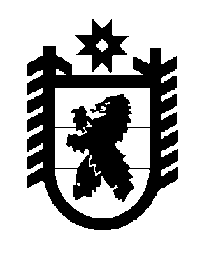 